IV детский фестиваль гимнастики "OLYMPICO BABY CUP" 
2012 г.р. кат. А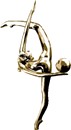 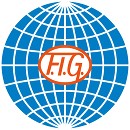 г.Казань 05-07.04.2018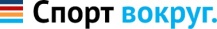 	16	Фатхуллина Лилия	2012	Набережные Челны (СК"Грация")	3,500 	3,500Отчет сформирован 05.04.2018 в 18:14	Стр 1 из 1Итоговый протокол	место	имяИтоговый протокол	место	имяг.р.	кат.город (школа/клуб)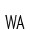 сумма1Иванова Софья2012Ярославль (АНО "ЦРХГ "ПОЛЁТ")10,60010,6001Гончарова Серафима2012Сочи (ЦГ Юлии Барсуковой)10,60010,6001Белецкая Арина2012Ростов-На-Дону (ЦРТДиЮ)10,60010,6002Морозова Элина2012Ульяновск (ОГБУ "СШОР по художественной гимнастике")10,00010,0003Перепеченова Анастасия2012Казань (Центр гимнастики Олимпийской чемпионки Юлии Барсуковой)9,8009,8003Стамат Алиса2012Москва (ЦХГ№1)9,8009,8004Адельшина Айселия2012Казань (Центр гимнастики Олимпийской чемпионки Юлии Барсуковой)9,5009,5005Щербакова Мирослава2012Казань (Приволжанка)9,2009,2006Вафина Амелия2012Казань (ДЮСШ "Ника")8,8508,850  6Амелия Галимзянова2012Казань (Ника)8,8508,850  7Валиуллина Камилла2012Казань (Центр гимнастики Олимпийской чемпионки Юлии Барсуковой)8,6508,650  8Штрякина Ульяна2012Санкт-Петербург (ЦХГ Юлии Барсуковой)8,5008,500  9Аветисова Елизавета2012Ейск (МБУ СШ "Рассвет")7,8507,85010Хаймина Лера2012Одинцово (Спорт школа "Выбор")7,2507,25011Галкина Алиса2012Москва (СК "Вдохновение")7,0007,00012Каримова Амина2012Альметьевск (СК"Виктория")6,1506,15012Чумакова Полина2012Москва (СК "Вдохновение")6,1506,15013Банницына Арина2012Казань (СДЮСШОР "Приволжанка")5,2005,20014Гимадеева Арина2012Казань (СДЮСШОР "Приволжанка")4,7004,70015Индюкова София2012Казань (СДЮСШОР "Приволжанка")4,3004,300